ПРЕДМЕТ: Појашњење конкурсне документације за ЈН 30/2020 - Израда просторног плана подручја посебне намене туристичке дестинације Кучајске планинеУ складу са чланом 63. став 2. и став 3. Закона о јавним набавкама („Службени гласник Републике Србије“, бр. 124/12, 14/15 и 68/15), објављујемо следећи одговоре на питања:ПИТАЊЕ 1Сходно члану 63. став 2. и став 3. Закона о јавним набавкама ЈП Урбанизам – Крагујевац, тражи додатне информације и појашњења у вези са садржином Конкурсне документације за ЈН 30/2020 – Услуге израда Просторног плана подручја посебне намене туристичке дестинације Кучајске планине и указује наручиоцу на уочене недостатке и неправилности према следећем:У конкурсној документацији, у делу: IV УСЛОВИ ЗА УЧЕШЋЕ У ПОСТУПКУ ЈАВНЕ НАБАВКЕ (чл. 75. и 76. Закона о јавним набавкама) И УПУТСТВО КАКО СЕ ДОКАЗУЈЕ ИСПУЊЕНОСТ ТИХ УСЛОВА, 2. Додатни услови (члан 76. Закона) на странаи 10, тражили сте као доказе за кадровски капацитет:Из решења Републичке комисије за заштиту права понуђача број 4-00-954/2016: „Републичка комисија указује да додатне услове наручилац, сходно одредби чл. 76. ст. 2. ЗЈН, одређује увек када је то потребно имајући у виду предмет јавне набавке, док став 6. истог члана прописује начин на који исти могу бити одређени мора бити такав да не дискриминише понуђаче, те да је у логичкој вези са предметом јавне набавке. Смисао наведене норме јесте да се наручиоцу омогући дефинисање услова чија ће испуњеност подразумевати да он , приликом избора понуде, изабере понуду оних понуђача који би, сходно својим капацитетима могли успешно да реализују уговор који буде закључен. Могућност дефинисања истих, међутим, закон ограничава на начин који подразумева да је наведено дозвољено уколико је то потребно имајући у виду предмет јавне набавке, а што, заправо, подразумева да наручилац мора учинити извесним оправданост присуства прописаних додатних услова у сваком конкретном поступку јавне набавке. Дакле, у одређивању додатних услова за учествовање у предметном поступку, наручилац, пре свега, полази од својих објективних потреба, те повезаност истих са предметом јавне набавке.Наиме, имајући у виду да прописивање додатних услова има за циљ доказивање спсобности понуђача да, с обзиром на карактеристике сваког конкретног предмета јавне набавке, у истој учествују, односно да су способни да реализују конкретан уговор о јавној набавци, уколико им исти буде додељен, то подразумева да наручилац као субјект који спроводи јавну набавку, дакле припрема конкурсну документацију за предметни поступак, мора знати сврху прописивања захтева које морају испунити сви понуђачи како би учествовали у конкретном поступку јавне набавке. Дакле наручилац је дужан да приликом одређивања свих захтева у предметној конкурсној документацији, као у конкретном случају и додатног услова пословног капацитета, води рачуна да исти буде у логичкој вези са предметом јавне набавке, односно да је исти заиста неопходан за реализацију конкретне јавне набавке.Свако одступање од испуњења ове обавезе од стране наручиоца указује на дискриминацију одређених понуђача на основу услова за учешће у поступку јавне набавке који немају упориште у потребама наручиоца и с тим у вези, ограничавање конкуренције, односно онемогућавање учествовања оних понуђача који би иначе могли равноправно да конкуришу за реализацију предметне јавне набавке. У том смислу, ЗЈН изричито забрањује ограничавање конкуренције међу понуђачима коришћењем дискриминаторских услова од стране наручиоца...“ПИТАЊЕ 1:За кадровски капацитет додатни услови: „ Понуђач мора да има најмање 10 (десет) запослених/радно ангажованих, од чега минимум једног дипл. просторног планера, са лиценцом 100 и минимум једног запосленог/радно ангажованог за сваку следећу област:архитектура, са лиценцом 200;пејзажна архитектура, са лиценцом 100 или 201 или 373;односно одговарајуће лиценце у складу са важећим правилником којим се уређују између осталог лиценце инжењера, архитеката, просторних планера.Радно ангажовање, односно ангажовање у складу са законом у наведеном смислу, мора постојати у тренутку подношења понуде и током трајања уговора, а о свакој накнадној промени стручног тима, понуђач мора без одлагања обавестити наручиоца..Доказ:„За запослене код Понуђача на одређено и неодређено време уз уговор о раду доставити Извод из појединачне пореске пријаве за порез и доприносе по одбитку, односно ППП-ПД пријаве за месец који претходи месецу објаве позива за подношење понуда, оверену печатом и потписом овлашћеног лица понуђача, тако да се у тачки 4) прикажу наведена лица.За радно ангажоване по другом основу у складу са законом (рад ван радног односа) понуђач мора доставити доказ којим се доказује да су исти радно ангажовани код понуђача (МА обрасце, уз уговор о раду или уговор о делу или уговор о допунском раду или уговор о привременим и повременим пословима ).  Сваки уговор којим се доказује радни однос или радно ангажовање мора имати датум закључења и заводни печат Понуђача.  Напомена: Уговор о делу се може закључити само за радна места која нису систематизована код понуђача и која нису у оквиру делатности послодавца. Наиме, у складу са чланом 199. Закона о раду,  послодавац може са одређеним лицем да закључи уговор о делу, ради обављања послова који су ван делатности послодавца, а који имају за предмет самосталну израду или оправку одређене ствари, самостално извршење одређеног физичког или интелектуалног посла. Уколико није испуњен наведени услов, неће бити прихваћен уговор о делу.Запослење односно радно ангажовање, у складу са законом у наведеном смислу, мора постојати у тренутку подношења понуде.Нису прихватљиви уговори који не садрже датум закључења и заводни печат.Фотокопија лиценце ИКС/МГСИ доставити заједно са доказима о радном статусу“.М образци, личне лиценце, ПППД образци садрже личне податке запослених: ЈМБГ, адресу, висину плате, број личних лиценци  и достављањем наведених докумената понуђач, као руковалац овим подацима, крши основна права својих запослених, у смислу Закона о заштити података о личности („Службени гласник РС“, бр. 87/2018), због чега су запрећене високе казне за понуђача као послодавца и законског заступника понуђача као одговорно лице.Прибављањем наведених података од понуђача, ви постајете обрађивач ових података, у смислу Закона о заштити података о личности („Службени гласник РС“, бр. 87/2018) и постоји реална опасност да прекршите основна права запослених и радно ангажованих код понуђача, без намере.С обзиром на наведено, предлажем да конкурсну документацију измените утолико што ће понуђач изјавом да докаже испуњеност тражених услова.У вези са горе наведеним додатним условима указујемо на следеће:Да је у супротности са одредбом члана 76. став 6. ЗЈН којом је прописано да начин на који додатни услови могу бити одређени, мора бити такав да не дискриминише понуђаче и да је у логичкој вези са предметом јавне набавке, а све имајући у виду и решење Републичке комисије за заштиту права понуђача број 4-00-954/2016.Предлажемо измену конкурсне документације у делу траженог доказа - М обрасца за уговор о допунском раду и др. уговоре ван радног односа, јер за њих не постоје М обрасци.М образци се односе искључиво на радни однос, у шта не спадају уговор о делу или уговор о допунском раду или уговор о привременим и повременим пословима.Сходно горе наведеном предлажемо измену конкурсне документације у делу додатних услова – кадровски капацитет, јер сматрамо да није у логичкој вези са конкретном јавном набавком, указује на дискриминацију и ограничава конкуренцију.Молимо наручиоца да сходно члану 20. ЗЈН потврди пријем овог Захтева, на исти начин на који је извршена достава овог поднеска и да одговор на захтев сходно члану 63. ЗЈН у законом предвиђеном року објави на Порталу јавних набавки.ОДГОВОРНа основу навода заинтересованог лица, није потпуно јасно да ли заинтересовано лице оспорава услов или начин доказивања одређеног услова. Наиме у уводу захтева за појашњење заинтерсовано лице се позива на одлуку Републичке комисије и између осталог наводи да услови не могу да дискриминишу понуђаче и да морају да буду у логичкој вези са предметом јавне набавке, те да наручилца мора да докаже оправданост присуства прописаних додатни услова у конкретном поступку јавне набавке. Даље, заинтересовано лице у уводу спомиње половни капацитет где каже „наручилац је дужан да приликом одређивања свих захтева у предметној конкурсној документацији, као у конкретном случају и додатног услова пословног капацитета, води рачуна да исти буде у логичкој вези са предметом јавне набавке, односно да је исти заиста неопходан за реализацију конкретне јавне набавке“. У наставку текста означеним као питање број 1, заинтересовано лице поставња питање где цитира делове конкурсне документације који се односе на услов и начин доказивања кадровског капацитета, притом истичући примедбе искључиво на начин доказивања кадровског капацитета али не и на услов. Заинтересовано лице ни једног момента у свом захтеву не наводи да тражени услов дискриминише понуђаче и да није у логичкој вези са предметом јавне набавке.Истичемо да начин доказивања услова није дискиминишући јер је исти за све понуђаче који понесу понуду у поступку јаве набавке, односно свако ко испуњава одређени услов прописан конкурсном документацијом, мора га на прописан прописан начин и доказати.М обрасци, личне лиценце као што наводи заинтересовано лице садрже личне податке запослених у смислу Закона о заштити података о личности тако да понуђач одређене податке може прикрити приликом достављања понуде али га то не ослобађе обавезе да доређене доказе и достави у својој понуди како би понуду учинио прихватљивомЗаинтересовано лице је предложило измену конкурсне документације у делеу доказа М обрасца, док је у наставку текста предложио измену конкурсне документације у делу додатних услова истичући да се М образац доставља искључиво за радни однос (Наручилац је јасно конкурсном документацијом одредио и уговоре ван радног односа). Наручилац истиче да сви уговори који су закључени у складу са Законом о раду имају одређену пореску пријаву чија фотокопија мора бити приложена у понуди.Следи измена конкурсне документације тако што се додаје „М образац или други одговарајући образац“.Обзиром на вредност предмета и да се набавка спроводи у отвореном поступку јавне набавке наручилац остаје при доказима које је тражио,  а који се не могу доказивати изјавама понуђача због сигурности у току реализације уговора. 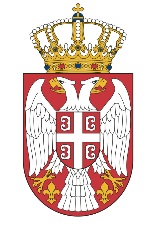 Република СрбијаМИНИСТАРСТВО ГРАЂЕВИНАРСТВА,САОБРАЋАЈА И ИНФРАСТРУКТУРЕБрој: 404-02-93/5/2020-02Датум: 10.08.2020. годинеНемањина 22-26, Београд